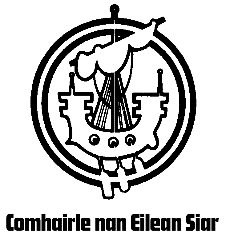 Form B: application for Heritage Organisation Equipment Grants 2023-2024Use this form for Heritage Organisation Equipment Grants onlyThis funding round will open on 7 November 2023, and is conditional on there being an underspend from the earlier funding round (for Membership, Museum Accreditation, and 2 Star Plus Tourist Board Award).The deadline for the submission of this form is 21 November 2023. If your submission is successful you must then claim reimbursement for heritage equipment costs by 16 February 2024, using Form C.Completed claim forms should be returned by email toMuseumU&B@cne-siar.gov.ukSection B1: Applicant detailsSection B2: Present membershipPlease complete accurately to indicate current membership of your organisation.Section B3: Support documentationPlease ensure that copies of all documents listed below are submitted with your application.Your application will not be processed until all up to date documentation is received.Documentation checklist: Please tick () to confirm submission, or provide reason for non-submission. Relevant quotations must be for the total value of the project rather than for the amount being applied for.Section B4: Grant detailsDescription: please provide a brief account of what you would do with a Heritage Equipment Grant.What you intend to purchaseHow your purchase will benefit your organisationHow your purchase will benefit your communityAny further relevant detailsExamples of aims could include caring for or providing access to collections.Section B4: Grant details (continued)Itemisation of intended purchasesWritten quotations must also be attached. If you need more space, please attach a separate table.Please refer to guidance notes for advice on VAT.What is your organisation’s financial contribution?		£  How do you hope to raise this?Amount of grant requested from Comhairle nan Eilean Siar:	£Please refer to guidance notes for advice on percentages and caps.Section B5: Other supportHave you applied to any other body for financial assistance or support in this financial year?Yes or No:	If Yes, please give details:Have you applied to Comhairle nan Eilean Siar for any other grants in this financial year?Yes or No:	If Yes, please give details:Section B6: Organisation’s bank detailsWe are unable to process your application without these.Section B7: DeclarationI hereby apply to Comhairle nan Eilean Siar for payment of the above grant. I have read the Notes for Guidance and I agree to abide by them.Signed:					Date:              Comhairle nan Eilean SiarDevelopment DepartmentThis page for Comhairle use onlyOfficer’s recommendation (officer approval up to £1k – Head of Service £1k-£5k)Tick ()  to indicate recommendation:Approve:….		Part approve….	Do not approve….Head of Service authorisationSigned:							Date:Administration process checklistTick ()  to indicate completion.Museum & Tasglann nan EileanLews Castle, Stornoway, Isle of Lewis HS2 0XSTelephone: 01851 822746Name of organisation claiming grantDate of formationApplicant’s title (Ms, Mr etc)Applicant’s surnameApplicant’s forenamePosition of applicant within organisationOrganisation addressOrganisation postcodeOrganisation phone numberApplicant’s home phone numberApplicant’s mobile phone numberEmail (of organisation rather than applicantIs the organisation a Charity / Company / Scottish Charitable Incorporated Organisation? Enter Yes / No -  plus any appropriate numberIs the organisation VAT registered? Enter Yes / No -  plus any appropriate numberNumber of membersType of documentationSubmitted?Reason for non-submission (‘previously submitted’, or ‘to follow’ will not be accepted)ConstitutionLatest audited accountsLatest bank statementMinutes of last Annual General MeetingNames and addresses of current committee membersAll relevant quotations (total value of the project)Items for intended purchaseEstimated cost££££££Total project costs£  Body and type of assistance or supportAmount£££££For what purpose?Amount£££££Bank nameAddressPostcodeTelephoneAccount nameAccount numberSort codeAccount signatory’s position in organisationDate receivedDate acknowledgedReference numberGrant type: capital (Yes or No)Grant type: revenue (Yes or No)Passed for recommendation to (insert name of officer)Passed for recommendation on (insert date)Amount approvedDetails of conditionsClaim by dateReason for refusalSigned byDateProcessCompleted?DateGroup notifiedFinance notifiedOfficer notifiedClaim form returnedCreditors’ referenceSpreadsheet completedSigned